King Street Primary & Pre - SchoolHigh Grange Road SpennymoorCounty DurhamDL166RA                                                                                                                                         Telephone: (01388) 8160781 Email: kingstreet@durhamlearning.net         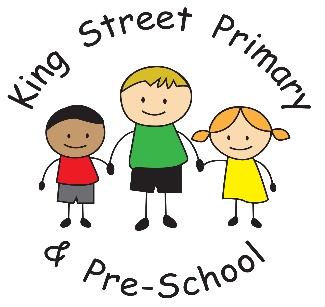                                                                                               9th  December 2022Dear Parents /CarersThe Christmas spirit is definitely in full swing. The sound of Christmas songs and children practicing for nativities has echoed around school. Naughty elves and Santa cams have popped up around school and the sharing of Christmas cards has begun! It is lovely to hear how excited children are about visiting Santa next week and what games they want to play at their Christmas party. Our Christmas fair was a huge success and it was lovely to see everyone. The raffle has now been drawn and the winning numbers are as follows:Rington’s tea and biscuit hamper- 85Fox Cub voucher – 398Hocking’s butchers voucher- 414Mr B’s voucher-313M&S biscuits- 437Candle- 222Guess the name of the bear was won by Jereme O’Keefe.Congratulations to all of our winners. Prizes can be collected from the school office. Nativity ticket requestsAll requests have now been processed and tickets have been issued earlier this week. If you have requested tickets but have not received them, please check school bags and then contact the school office for them to be reissued. We were really pleased to be able to accommodate the request of every family and we are looking forward to seeing you next week. We have a mixture of both excited and nervous children but they always perform well on the day and they love to see you in the audience so we are pleased that we had so many requests for tickets. Please make your way onto the main school yard where doors will open at 9:15am for morning performances and 1:15pm for afternoon performances.Community eventsSt Andrew’s Church are having informal Carol Singing at St. Andrew's this coming Saturday 10th at 2pm; tickets £3 for church funds, mince pies and other refreshments included; requests welcome.Household VouchersWe have been informed today by DCC that the household vouchers to support families eligible for Free School Meals will be issued to our school on Monday. As soon as these arrive we will be sending to families by email. Please ensure your email is up to date as they can not be redirected once they have been issued. Community hubTuesday 13th December is the last day that our community hub will be open this term. We have had a fabulous response and lots of donations for it and I know these have been gratefully received by many families. If you require uniform, shoes, coats or hats/gloves for the start of the new year, please do come along between 9-11am as we have plenty to offer. It is a friendly place to stop for a chat and have warm refreshments too. Diary datesTuesday 13th/Wednesday 14th - Christmas nativity performancesThursday 15th December - Dress down day/Christmas jumper dayThursday 15th December - Christmas Lunch Friday 16th December – Santa visits for Nursery - Year 4Monday 19th December – Christmas parties for all classesTuesday 20th December- St Andrew’s Church Service. 10.30am. As always, if you have any questions, queries or concerns please contact class teachers or the school office. Kingstreet@durhamlearning.net . We are also looking for volunteers to help across school and also in our Community Hub. If you are interested, please speak to the school office for a volunteer pack. Yours SincerelyJoanne BromleyHead Teacher